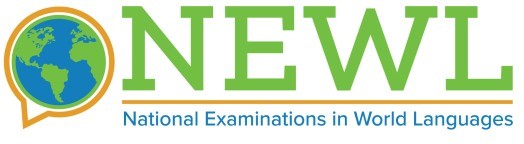 ACCOMMODATIONS ELIGIBILITY FORMBefore filling out this form, please review the NEWL® Registration page of the website for information about dates, fees, test center requirements, age requirements, and more.STUDENT INFORMATIONSTUDENT AGREEMENTWith this completed form, I am requesting testing accommodations on NEWL.  The second page is completed and signed by a school official, verifying my request and need for accommodations. While I do not have to provide documentation to American Councils at this time, I understand that I may be asked to release them later. I agree to have American Councils discuss my disability and needs for testing accommodations with school personnel and other professionals as necessary for the exam administration.  I attest that all information I have provided on this form is true and accurate. I understand that it is my responsibility to communicate my accommodation request to the test center where I will be taking the NEWL. Student Signature: 								Date:  										Parent/Guardian Signature:  						(If student is under 18)Parent/Guardian's Name: 							(Please print)Student/ Parent/ Guardian Email: 						REQUESTED ACCOMMODATIONS1. Extended Time:Indicate the amount of extended time requested for each test or section of the test. 2. Breaks: Break time does not count toward allotted testing time. (The clock is stopped.)	 Extra Breaks (between each section)	 Extended Breaks (twice the length of standard breaks)	 Other (Specify) 									3. Other Assistance:	 Small group testing	 Preferential seating (Specify) 										 Permission for medication/ food/ drinks during test	 Other (Specify)  										CONFIRMING INFORMATION AND SIGNATUREI verify that the accommodation is in keeping with the accommodation the school provides for this individual student when in a testing environment. I additionally verify that the school has the necessary documentation on file. I understand that although we do not have to provide this documentation at this time, we may be asked later to present the required documentation.Name: 				 		Title: 					_____Signature: 						Date:  					Phone: 						Email: 				_____ Complete Name:Date of Birth:(MM/DD/YYYY)Gender:Mailing Address:Enrolled School Name: +50%(Time and ½)+100%(Double-time)Greater than +100%Other Time NeededReadingListeningWritingSpeaking